First Aid Locations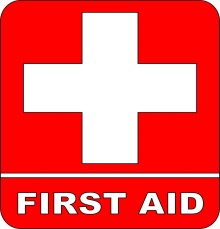 MYC Club Room Cupboard (beside end bar)AED – (Defibrillator)First Aid KitAmbubag & AirwaysDry Clothing. (emergency only)
Lower Floor- outside Disabled toiletFirst aid cabinetSpinal boardNeck Brace
 Mornington Marine Shed - yardFirst aid kit
Female Change-roomsTrolley bed
MYC Kitchen2 x reusable Ice packs in fridge
Sailability (Days of operation only)First Aid kit in BBQ area
Race Office – Rescue boat kits 
(all kits to be signed in & out and returned each day)Specific kits for Sara & Hysport.   Retriever kept on-board at all times 5 x mini kitsPlease advise the office of any incidents, and/or use of first aid stock so it can be replenished asap.